令和２年７月２２日保護者各位もみじ第二こども園園長　妹川　侑介みんなで楽しく遊ぼう！！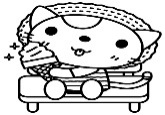 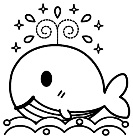 第 ３ 回 未 就 園 児 教 室 の ご 案 内　毎日とても暑い日が続いておりますが、お子さんをはじめ保護者の皆様には益々ご健勝の事と存じます。本日は「未就園児教室」にご参加有難うございます。お子さんも園に来る事により少しずつ慣れて、徐々に好きな遊びを見つけて元気に遊べる様になっている事と思われます。８月も園の夏休み中の、８月７日（金）に第４回の未就園児教室を下記の様に行います。ご近所の方やお知り合いの方等にお話頂き、来月も多数の皆様のご参加を心よりお待ちしております。実 施 要 項　◎対象	来年度、３年もしくは２年保育に入園する年齢の未就園児と保護者　◎登園日	８月７日（金）　◎登園時刻	午前９時３０分～１０時までに登園して下さい。　	※この時間までに登園し受付で名札を受け取りお子さんの胸に付けてから、園庭での自由遊びを楽しんで下さい。　　　　　　　　　　　　　　★登園する際には、必ず検温をしてお越し下さい。★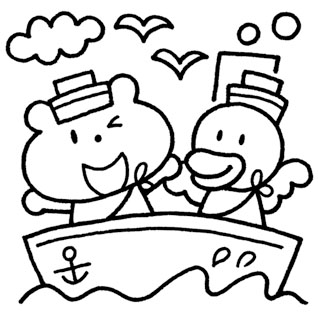 　◎保育時間	１０時００分 ～ １１時３０分	※設定保育の始まりについては当日ご案内致します。　◎服装	動きやすい服装（保護者の方も）◎持ち物	　　お手拭きタオル、ティッシュ、帽子（親子共）、　　　　　　　　　おしぼり（ウエットティッシュ可）、マスク　		　　上履き（親子共にご用意下さい。スリッパ不可）※水筒（水または麦茶等・・・甘くない飲み物を入れて下さい。）　　		　　※新たに購入頂かなくても、下履きをきれいにして使用して頂いて結構です。　　		　　　　　　★持ち物すべてに名前を記入して下さい。★◎会場	　　園庭およびホール　　		　　（親子で製作・手遊び等を行う予定です。）★第３回未就園児教室に参加される方は、８月３日（月）までに園の方にお電話でご連絡下さい。★お知り合いの方等で第３回に参加されたい方（初めて参加する方）は、園の方へご連絡下されば参加要項をお知らせ致します。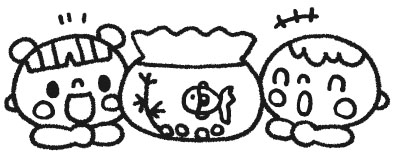 ★当日参加も受付致しますので、皆さんでお誘い合わせの上ご参加下さい。